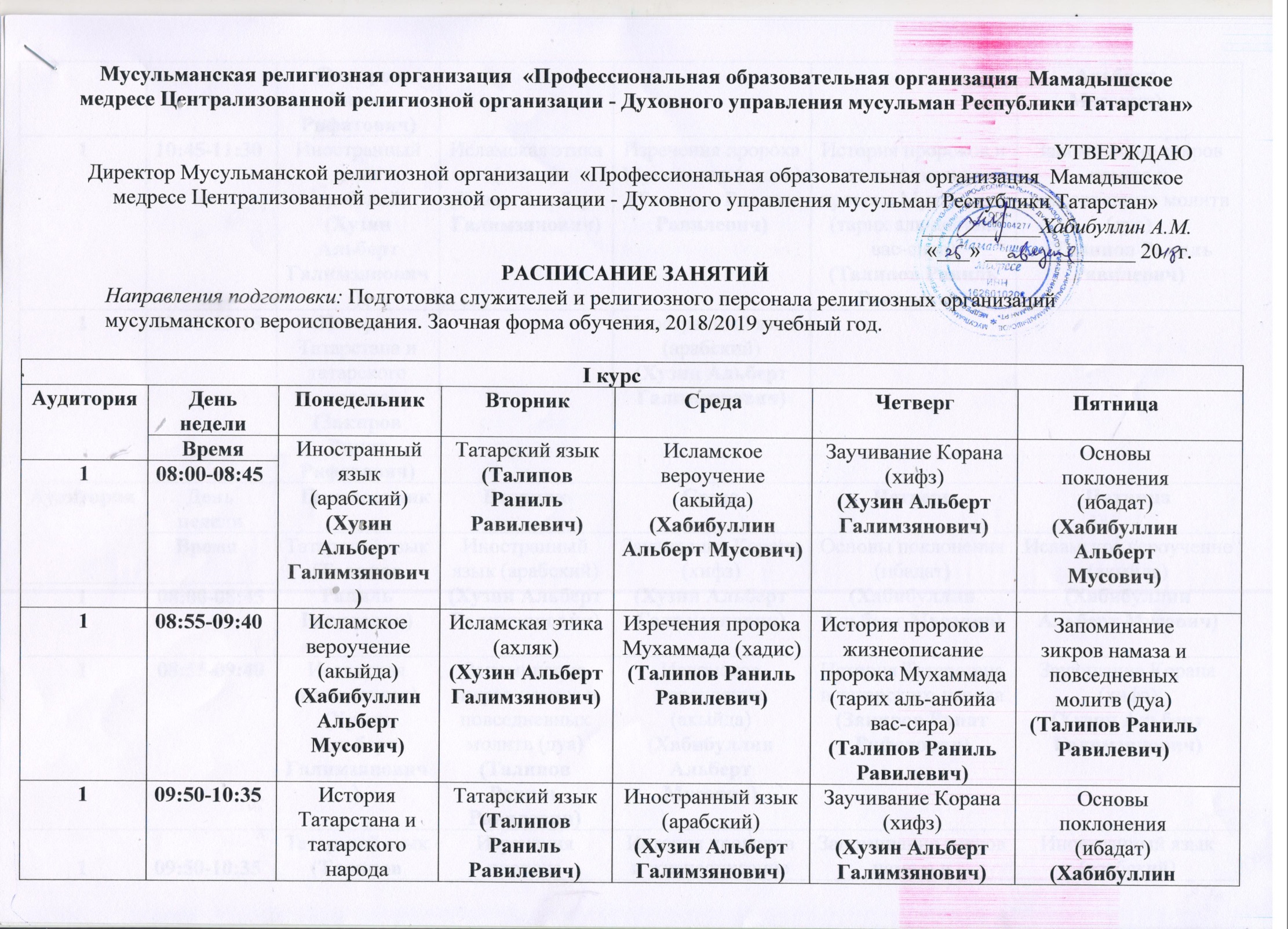 110:45-11:3010:45-11:30Иностранный язык (арабский)(Хузин Альберт Галимзянович)Иностранный язык (арабский)(Хузин Альберт Галимзянович)Исламская этика (ахляк) (Хузин Альберт Галимзянович)Исламская этика (ахляк) (Хузин Альберт Галимзянович)Изречения пророка Мухаммада (хадис)(Талипов Раниль Равилевич)Изречения пророка Мухаммада (хадис)(Талипов Раниль Равилевич)История пророков и жизнеописание пророка Мухаммада (тарих аль-анбийа вас-сира)(Талипов Раниль Равилевич)История пророков и жизнеописание пророка Мухаммада (тарих аль-анбийа вас-сира)(Талипов Раниль Равилевич)Запоминание зикров намаза и повседневных молитв (дуа)(Талипов Раниль Равилевич)Запоминание зикров намаза и повседневных молитв (дуа)(Талипов Раниль Равилевич)112:30-13:1512:30-13:15История Татарстана и татарского народа(Закиров Ринат Рифатович)История Татарстана и татарского народа(Закиров Ринат Рифатович)Иностранный язык (арабский)(Хузин Альберт Галимзянович)Иностранный язык (арабский)(Хузин Альберт Галимзянович)АудиторияДень неделиПонедельникПонедельникПонедельникВторникВторникСредаЧетвергЧетвергЧетвергПятницаПятницаАудитория    ВремяТатарский язык(Талипов Раниль Равилевич)Татарский язык(Талипов Раниль Равилевич)Татарский язык(Талипов Раниль Равилевич)Иностранный язык (арабский)(Хузин Альберт Галимзянович)Иностранный язык (арабский)(Хузин Альберт Галимзянович)Заучивание Корана (хифз)(Хузин Альберт Галимзянович)Основы поклонения (ибадат)(Хабибуллин Альберт Мусович)Основы поклонения (ибадат)(Хабибуллин Альберт Мусович)Основы поклонения (ибадат)(Хабибуллин Альберт Мусович)Исламское вероучение (акыйда)(Хабибуллин Альберт Мусович)Исламское вероучение (акыйда)(Хабибуллин Альберт Мусович)Аудитория    ВремяТатарский язык(Талипов Раниль Равилевич)Татарский язык(Талипов Раниль Равилевич)Татарский язык(Талипов Раниль Равилевич)Иностранный язык (арабский)(Хузин Альберт Галимзянович)Иностранный язык (арабский)(Хузин Альберт Галимзянович)Заучивание Корана (хифз)(Хузин Альберт Галимзянович)Основы поклонения (ибадат)(Хабибуллин Альберт Мусович)Основы поклонения (ибадат)(Хабибуллин Альберт Мусович)Основы поклонения (ибадат)(Хабибуллин Альберт Мусович)Исламское вероучение (акыйда)(Хабибуллин Альберт Мусович)Исламское вероучение (акыйда)(Хабибуллин Альберт Мусович)108:00-08:45Татарский язык(Талипов Раниль Равилевич)Татарский язык(Талипов Раниль Равилевич)Татарский язык(Талипов Раниль Равилевич)Иностранный язык (арабский)(Хузин Альберт Галимзянович)Иностранный язык (арабский)(Хузин Альберт Галимзянович)Заучивание Корана (хифз)(Хузин Альберт Галимзянович)Основы поклонения (ибадат)(Хабибуллин Альберт Мусович)Основы поклонения (ибадат)(Хабибуллин Альберт Мусович)Основы поклонения (ибадат)(Хабибуллин Альберт Мусович)Исламское вероучение (акыйда)(Хабибуллин Альберт Мусович)Исламское вероучение (акыйда)(Хабибуллин Альберт Мусович)108:55-09:40Исламская этика (ахляк)(Хузин Альберт Галимзянович)Исламская этика (ахляк)(Хузин Альберт Галимзянович)Исламская этика (ахляк)(Хузин Альберт Галимзянович)Запоминание зикров намаза и повседневных молитв (дуа)(Талипов Раниль Равилевич)Запоминание зикров намаза и повседневных молитв (дуа)(Талипов Раниль Равилевич)Исламское вероучение (акыйда)(Хабибуллин Альберт Мусович)История Татарстана и татарского народа(Закиров Ринат Рифатович)История Татарстана и татарского народа(Закиров Ринат Рифатович)История Татарстана и татарского народа(Закиров Ринат Рифатович)Заучивание Корана (хифз)(Хузин Альберт Галимзянович)Заучивание Корана (хифз)(Хузин Альберт Галимзянович)109:50-10:35Татарский язык(Талипов Раниль Равилевич)Татарский язык(Талипов Раниль Равилевич)Татарский язык(Талипов Раниль Равилевич)Изречения пророка Мухаммада (хадис)(Талипов Раниль Равилевич)Изречения пророка Мухаммада (хадис)(Талипов Раниль Равилевич)История пророков и жизнеописание пророка Мухаммада (тарих аль-анбийа вас-сира)(Талипов Раниль Равилевич)Запоминание зикров намаза и повседневных молитв (дуа)(Талипов Раниль Равилевич)Запоминание зикров намаза и повседневных молитв (дуа)(Талипов Раниль Равилевич)Запоминание зикров намаза и повседневных молитв (дуа)(Талипов Раниль Равилевич)Иностранный язык (арабский)(Хузин Альберт Галимзянович)Иностранный язык (арабский)(Хузин Альберт Галимзянович)         110:45-11:30Исламская этика (ахляк)(Хузин Альберт Галимзянович)Исламская этика (ахляк)(Хузин Альберт Галимзянович)Исламская этика (ахляк)(Хузин Альберт Галимзянович)Иностранный язык (арабский)(Хузин Альберт Галимзянович)Иностранный язык (арабский)(Хузин Альберт Галимзянович)Изречения пророка Мухаммада (хадис)(Талипов Раниль Равилевич)Основы поклонения (ибадат)(Хабибуллин Альберт Мусович)Основы поклонения (ибадат)(Хабибуллин Альберт Мусович)Основы поклонения (ибадат)(Хабибуллин Альберт Мусович)История пророков и жизнеописание пророка Мухаммада (тарих аль-анбийа вас-сира)(Талипов Раниль Равилевич)История пророков и жизнеописание пророка Мухаммада (тарих аль-анбийа вас-сира)(Талипов Раниль Равилевич)112:30-13:15История Татарстана и татарского народа(Закиров Ринат Рифатович)История Татарстана и татарского народа(Закиров Ринат Рифатович)Иностранный язык (арабский)(Хузин Альберт Галимзянович)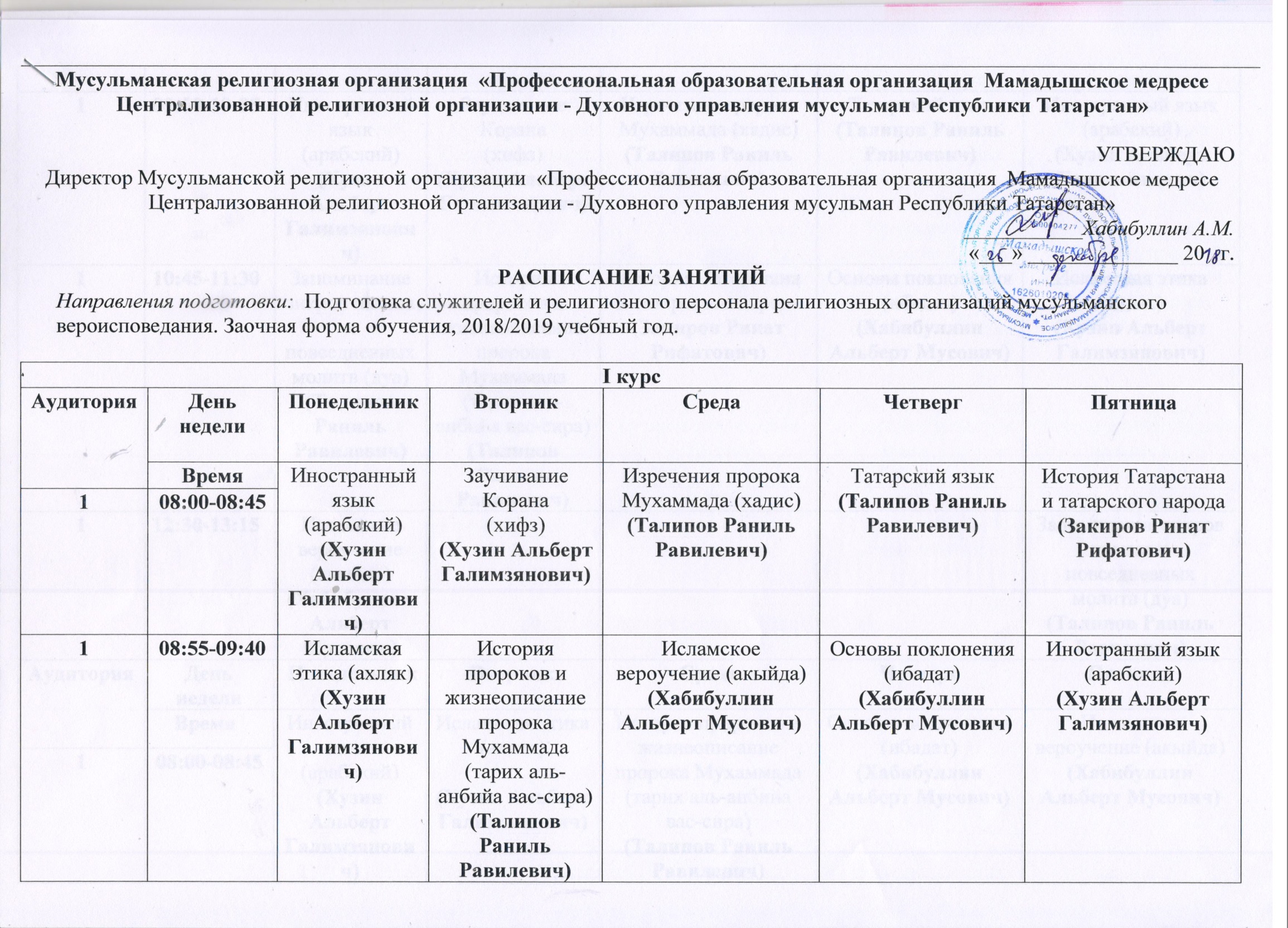 109:50-10:3509:50-10:35Иностранный язык (арабский)(Хузин Альберт Галимзянович)Заучивание Корана (хифз)(Хузин Альберт Галимзянович)Заучивание Корана (хифз)(Хузин Альберт Галимзянович)Изречения пророка Мухаммада (хадис)(Талипов Раниль Равилевич)Изречения пророка Мухаммада (хадис)(Талипов Раниль Равилевич)Изречения пророка Мухаммада (хадис)(Талипов Раниль Равилевич)Изречения пророка Мухаммада (хадис)(Талипов Раниль Равилевич)Татарский язык(Талипов Раниль Равилевич)Татарский язык(Талипов Раниль Равилевич)Иностранный язык (арабский)(Хузин Альберт Галимзянович)110:45-11:3010:45-11:30Запоминание зикров намаза и повседневных молитв (дуа)(Талипов Раниль Равилевич)История пророков и жизнеописание пророка Мухаммада (тарих аль-анбийа вас-сира)(Талипов Раниль Равилевич)История пророков и жизнеописание пророка Мухаммада (тарих аль-анбийа вас-сира)(Талипов Раниль Равилевич)История Татарстана и татарского народа(Закиров Ринат Рифатович)История Татарстана и татарского народа(Закиров Ринат Рифатович)История Татарстана и татарского народа(Закиров Ринат Рифатович)История Татарстана и татарского народа(Закиров Ринат Рифатович)Основы поклонения (ибадат)(Хабибуллин Альберт Мусович)Основы поклонения (ибадат)(Хабибуллин Альберт Мусович)Исламская этика (ахляк)(Хузин Альберт Галимзянович)112:30-13:1512:30-13:15Исламское вероучение (акыйда)(Хабибуллин Альберт Мусович)Запоминание зикров намаза и повседневных молитв (дуа)(Талипов Раниль Равилевич)АудиторияДень неделиПонедельникПонедельникВторникВторникСредаСредаСредаСредаЧетвергЧетвергПятницаАудитория    ВремяИностранный язык (арабский)(Хузин Альберт Галимзянович)Иностранный язык (арабский)(Хузин Альберт Галимзянович)Исламская этика (ахляк)(Хузин Альберт Галимзянович)Исламская этика (ахляк)(Хузин Альберт Галимзянович)История пророков и жизнеописание пророка Мухаммада (тарих аль-анбийа вас-сира)(Талипов Раниль Равилевич)История пророков и жизнеописание пророка Мухаммада (тарих аль-анбийа вас-сира)(Талипов Раниль Равилевич)История пророков и жизнеописание пророка Мухаммада (тарих аль-анбийа вас-сира)(Талипов Раниль Равилевич)История пророков и жизнеописание пророка Мухаммада (тарих аль-анбийа вас-сира)(Талипов Раниль Равилевич)Основы поклонения (ибадат)(Хабибуллин Альберт Мусович)Основы поклонения (ибадат)(Хабибуллин Альберт Мусович)Исламское вероучение (акыйда)(Хабибуллин Альберт Мусович)108:00-08:45Иностранный язык (арабский)(Хузин Альберт Галимзянович)Иностранный язык (арабский)(Хузин Альберт Галимзянович)Исламская этика (ахляк)(Хузин Альберт Галимзянович)Исламская этика (ахляк)(Хузин Альберт Галимзянович)История пророков и жизнеописание пророка Мухаммада (тарих аль-анбийа вас-сира)(Талипов Раниль Равилевич)История пророков и жизнеописание пророка Мухаммада (тарих аль-анбийа вас-сира)(Талипов Раниль Равилевич)История пророков и жизнеописание пророка Мухаммада (тарих аль-анбийа вас-сира)(Талипов Раниль Равилевич)История пророков и жизнеописание пророка Мухаммада (тарих аль-анбийа вас-сира)(Талипов Раниль Равилевич)Основы поклонения (ибадат)(Хабибуллин Альберт Мусович)Основы поклонения (ибадат)(Хабибуллин Альберт Мусович)Исламское вероучение (акыйда)(Хабибуллин Альберт Мусович)108:55-09:40Татарский язык(Талипов Раниль Равилевич)Татарский язык(Талипов Раниль Равилевич)Иностранный язык (арабский)(Хузин Альберт Галимзянович)Иностранный язык (арабский)(Хузин Альберт Галимзянович)Иностранный язык (арабский)(Хузин Альберт Галимзянович)Иностранный язык (арабский)(Хузин Альберт Галимзянович)Иностранный язык (арабский)(Хузин Альберт Галимзянович)Иностранный язык (арабский)(Хузин Альберт Галимзянович)История пророков и жизнеописание пророка Мухаммада (тарих аль-анбийа вас-сира)(Талипов Раниль Равилевич)История пророков и жизнеописание пророка Мухаммада (тарих аль-анбийа вас-сира)(Талипов Раниль Равилевич)Исламская этика (ахляк)(Хузин Альберт Галимзянович)109:50-10:35История Татарстана и татарского народа(Закиров Ринат Рифатович)История Татарстана и татарского народа(Закиров Ринат Рифатович)Изречения пророка Мухаммада (хадис)(Талипов Раниль Равилевич)Изречения пророка Мухаммада (хадис)(Талипов Раниль Равилевич)История Татарстана и татарского народа(Закиров Ринат Рифатович)История Татарстана и татарского народа(Закиров Ринат Рифатович)История Татарстана и татарского народа(Закиров Ринат Рифатович)История Татарстана и татарского народа(Закиров Ринат Рифатович) Заучивание Корана (хифз)(Хузин Альберт Галимзянович) Заучивание Корана (хифз)(Хузин Альберт Галимзянович)Изречения пророка Мухаммада (хадис)(Талипов Раниль Равилевич)110:45-11:30Иностранный язык (арабский)(Хузин Альберт Галимзянович)Иностранный язык (арабский)(Хузин Альберт Галимзянович)Заучивание Корана (хифз)(Хузин Альберт Галимзянович)Заучивание Корана (хифз)(Хузин Альберт Галимзянович)Основы поклонения (ибадат)(Хабибуллин Альберт Мусович)Основы поклонения (ибадат)(Хабибуллин Альберт Мусович)Основы поклонения (ибадат)(Хабибуллин Альберт Мусович)Основы поклонения (ибадат)(Хабибуллин Альберт Мусович)Запоминание зикров намаза и повседневных молитв (дуа)(Талипов Раниль Равилевич)Запоминание зикров намаза и повседневных молитв (дуа)(Талипов Раниль Равилевич)Запоминание зикров намаза и повседневных молитв (дуа)(Талипов Раниль Равилевич)112:30-13:15Татарский язык(Талипов Раниль Равилевич)Татарский язык(Талипов Раниль Равилевич)Исламское вероучение (акыйда)(Хабибуллин Альберт Мусович)Исламское вероучение (акыйда)(Хабибуллин Альберт Мусович)Исламское вероучение (акыйда)(Хабибуллин Альберт Мусович)Исламское вероучение (акыйда)(Хабибуллин Альберт Мусович)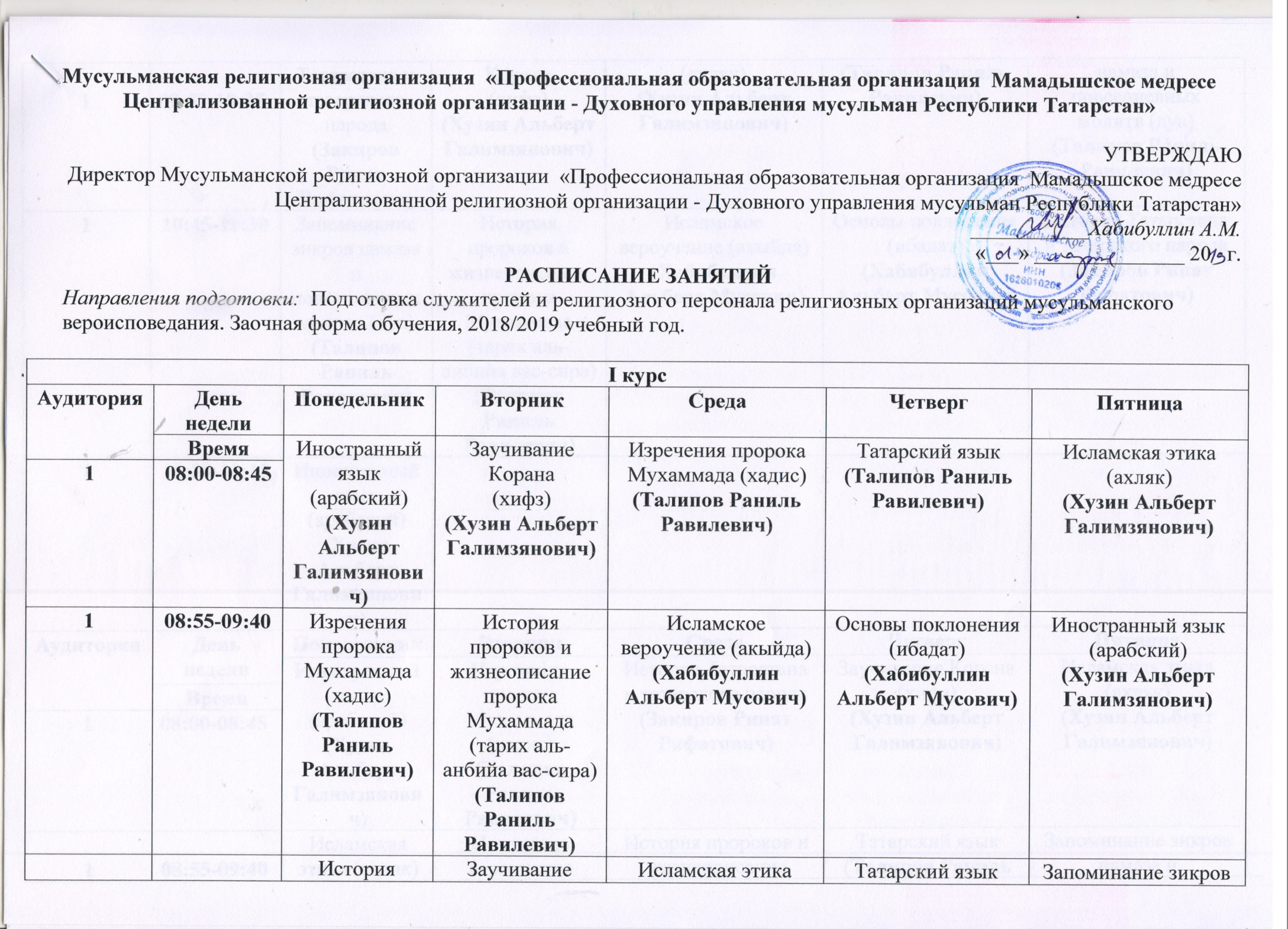 109:50-10:3509:50-10:35История Татарстана и татарского народа(Закиров Ринат Рифатович)Заучивание Корана(хифз)(Хузин Альберт Галимзянович)Заучивание Корана(хифз)(Хузин Альберт Галимзянович)Исламская этика (ахляк)(Хузин Альберт Галимзянович)Исламская этика (ахляк)(Хузин Альберт Галимзянович)Исламская этика (ахляк)(Хузин Альберт Галимзянович)Исламская этика (ахляк)(Хузин Альберт Галимзянович)Татарский язык(Талипов Раниль Равилевич)Татарский язык(Талипов Раниль Равилевич)Запоминание зикров намаза и повседневных молитв (дуа)(Талипов Раниль Равилевич)110:45-11:3010:45-11:30Запоминание зикров намаза и повседневных молитв (дуа)(Талипов Раниль Равилевич)История пророков и жизнеописание пророка Мухаммада (тарих аль-анбийа вас-сира)(Талипов Раниль Равилевич)История пророков и жизнеописание пророка Мухаммада (тарих аль-анбийа вас-сира)(Талипов Раниль Равилевич)Исламское вероучение (акыйда)(Хабибуллин Альберт Мусович)Исламское вероучение (акыйда)(Хабибуллин Альберт Мусович)Исламское вероучение (акыйда)(Хабибуллин Альберт Мусович)Исламское вероучение (акыйда)(Хабибуллин Альберт Мусович)Основы поклонения (ибадат)(Хабибуллин Альберт Мусович)Основы поклонения (ибадат)(Хабибуллин Альберт Мусович)История Татарстана и татарского народа(Закиров Ринат Рифатович)112:30-13:1512:30-13:15Иностранный язык (арабский)(Хузин Альберт Галимзянович)АудиторияДень неделиДень неделиПонедельникВторникВторникСредаСредаСредаСредаЧетвергЧетвергПятницаАудиторияДень неделиДень неделиИностранный язык (арабский)(Хузин Альберт Галимзянович)Изречения пророка Мухаммада (хадис)(Талипов Раниль Равилевич)Изречения пророка Мухаммада (хадис)(Талипов Раниль Равилевич)История Татарстана и татарского народа(Закиров Ринат Рифатович)История Татарстана и татарского народа(Закиров Ринат Рифатович)История Татарстана и татарского народа(Закиров Ринат Рифатович)История Татарстана и татарского народа(Закиров Ринат Рифатович)Заучивание Корана (хифз)(Хузин Альберт Галимзянович)Заучивание Корана (хифз)(Хузин Альберт Галимзянович)Исламская этика (ахляк)(Хузин Альберт Галимзянович)АудиторияВремяВремяИностранный язык (арабский)(Хузин Альберт Галимзянович)Изречения пророка Мухаммада (хадис)(Талипов Раниль Равилевич)Изречения пророка Мухаммада (хадис)(Талипов Раниль Равилевич)История Татарстана и татарского народа(Закиров Ринат Рифатович)История Татарстана и татарского народа(Закиров Ринат Рифатович)История Татарстана и татарского народа(Закиров Ринат Рифатович)История Татарстана и татарского народа(Закиров Ринат Рифатович)Заучивание Корана (хифз)(Хузин Альберт Галимзянович)Заучивание Корана (хифз)(Хузин Альберт Галимзянович)Исламская этика (ахляк)(Хузин Альберт Галимзянович)108:00-08:4508:00-08:45Иностранный язык (арабский)(Хузин Альберт Галимзянович)Изречения пророка Мухаммада (хадис)(Талипов Раниль Равилевич)Изречения пророка Мухаммада (хадис)(Талипов Раниль Равилевич)История Татарстана и татарского народа(Закиров Ринат Рифатович)История Татарстана и татарского народа(Закиров Ринат Рифатович)История Татарстана и татарского народа(Закиров Ринат Рифатович)История Татарстана и татарского народа(Закиров Ринат Рифатович)Заучивание Корана (хифз)(Хузин Альберт Галимзянович)Заучивание Корана (хифз)(Хузин Альберт Галимзянович)Исламская этика (ахляк)(Хузин Альберт Галимзянович)108:55-09:4008:55-09:40Исламская этика (ахляк)(Хузин Альберт Галимзянович)Исламское вероучение (акыйда)(Хабибуллин Альберт Мусович)Исламское вероучение (акыйда)(Хабибуллин Альберт Мусович)История пророков и жизнеописание пророка Мухаммада (тарих аль-анбийа вас-сира)(Талипов Раниль Равилевич)История пророков и жизнеописание пророка Мухаммада (тарих аль-анбийа вас-сира)(Талипов Раниль Равилевич)История пророков и жизнеописание пророка Мухаммада (тарих аль-анбийа вас-сира)(Талипов Раниль Равилевич)История пророков и жизнеописание пророка Мухаммада (тарих аль-анбийа вас-сира)(Талипов Раниль Равилевич)Татарский язык(Талипов Раниль Равилевич)Татарский язык(Талипов Раниль Равилевич)Запоминание зикров намаза и повседневных молитв (дуа)(Талипов Раниль Равилевич)109:50-10:3509:50-10:35Иностранный язык (арабский)(Хузин Альберт Галимзянович)Изречения пророка Мухаммада (хадис)(Талипов Раниль Равилевич)Изречения пророка Мухаммада (хадис)(Талипов Раниль Равилевич)Заучивание Корана (хифз)(Хузин Альберт Галимзянович)Заучивание Корана (хифз)(Хузин Альберт Галимзянович)Заучивание Корана (хифз)(Хузин Альберт Галимзянович)Заучивание Корана (хифз)(Хузин Альберт Галимзянович)Основы поклонения (ибадат)(Хабибуллин Альберт Мусович)Основы поклонения (ибадат)(Хабибуллин Альберт Мусович)Иностранный язык (арабский)(Хузин Альберт Галимзянович)110:45-11:3010:45-11:30Татарский язык(Талипов Раниль Равилевич)Основы поклонения (ибадат)(Хабибуллин Альберт Мусович)Основы поклонения (ибадат)(Хабибуллин Альберт Мусович)История пророков и жизнеописание пророка Мухаммада (тарих аль-анбийа вас-сира)(Талипов Раниль Равилевич)История пророков и жизнеописание пророка Мухаммада (тарих аль-анбийа вас-сира)(Талипов Раниль Равилевич)История пророков и жизнеописание пророка Мухаммада (тарих аль-анбийа вас-сира)(Талипов Раниль Равилевич)История пророков и жизнеописание пророка Мухаммада (тарих аль-анбийа вас-сира)(Талипов Раниль Равилевич)Основы научно-исследовательской деятельности(Закиров Ринат Рифатович)Основы научно-исследовательской деятельности(Закиров Ринат Рифатович)Запоминание зикров намаза и повседневных молитв (дуа)(Талипов Раниль Равилевич)112:30-13:1512:30-13:15История Татарстана и татарского народа(Закиров Ринат Рифатович)Исламское вероучение (акыйда)(Хабибуллин Альберт Мусович)Исламское вероучение (акыйда)(Хабибуллин Альберт Мусович)АудиторияДень неделиДень неделиПонедельникВторникВторникСредаСредаСредаСредаЧетвергЧетвергПятницаАудиторияДень неделиДень неделиЗапоминание зикров намаза и повседневных молитв (дуа)(Талипов Раниль Равилевич)История Татарстана и татарского народа(Закиров Ринат Рифатович)История Татарстана и татарского народа(Закиров Ринат Рифатович)Татарский язык(Талипов Раниль Равилевич)Татарский язык(Талипов Раниль Равилевич)Татарский язык(Талипов Раниль Равилевич)Татарский язык(Талипов Раниль Равилевич)Заучивание Корана (хифз)(Хузин Альберт Галимзянович)Заучивание Корана (хифз)(Хузин Альберт Галимзянович)Заучивание Корана (хифз)(Хузин Альберт Галимзянович)АудиторияВремяВремяЗапоминание зикров намаза и повседневных молитв (дуа)(Талипов Раниль Равилевич)История Татарстана и татарского народа(Закиров Ринат Рифатович)История Татарстана и татарского народа(Закиров Ринат Рифатович)Татарский язык(Талипов Раниль Равилевич)Татарский язык(Талипов Раниль Равилевич)Татарский язык(Талипов Раниль Равилевич)Татарский язык(Талипов Раниль Равилевич)Заучивание Корана (хифз)(Хузин Альберт Галимзянович)Заучивание Корана (хифз)(Хузин Альберт Галимзянович)Заучивание Корана (хифз)(Хузин Альберт Галимзянович)108:00-08:4508:00-08:45Запоминание зикров намаза и повседневных молитв (дуа)(Талипов Раниль Равилевич)История Татарстана и татарского народа(Закиров Ринат Рифатович)История Татарстана и татарского народа(Закиров Ринат Рифатович)Татарский язык(Талипов Раниль Равилевич)Татарский язык(Талипов Раниль Равилевич)Татарский язык(Талипов Раниль Равилевич)Татарский язык(Талипов Раниль Равилевич)Заучивание Корана (хифз)(Хузин Альберт Галимзянович)Заучивание Корана (хифз)(Хузин Альберт Галимзянович)Заучивание Корана (хифз)(Хузин Альберт Галимзянович)108:55-09:4008:55-09:40Исламское вероучение (акыйда)(Хабибуллин Альберт Мусович)Запоминание зикров намаза и повседневных молитв (дуа)(Талипов Раниль Равилевич)Запоминание зикров намаза и повседневных молитв (дуа)(Талипов Раниль Равилевич)Основы поклонения (ибадат)(Хабибуллин Альберт Мусович)Основы поклонения (ибадат)(Хабибуллин Альберт Мусович)Основы поклонения (ибадат)(Хабибуллин Альберт Мусович)Основы поклонения (ибадат)(Хабибуллин Альберт Мусович)Исламская этика (ахляк)(Хузин Альберт Галимзянович)Исламская этика (ахляк)(Хузин Альберт Галимзянович)Изречения пророка Мухаммада (хадис)(Талипов Раниль Равилевич)109:50-10:3509:50-10:35Татарский язык(Талипов Раниль Равилевич)Иностранный язык (арабский)(Хузин Альберт Галимзянович)Иностранный язык (арабский)(Хузин Альберт Галимзянович)История пророков и жизнеописание пророка Мухаммада (тарих аль-анбийа вас-сира)(Талипов Раниль Равилевич)История пророков и жизнеописание пророка Мухаммада (тарих аль-анбийа вас-сира)(Талипов Раниль Равилевич)История пророков и жизнеописание пророка Мухаммада (тарих аль-анбийа вас-сира)(Талипов Раниль Равилевич)История пророков и жизнеописание пророка Мухаммада (тарих аль-анбийа вас-сира)(Талипов Раниль Равилевич)История Татарстана и татарского народа(Закиров Ринат Рифатович)История Татарстана и татарского народа(Закиров Ринат Рифатович)Иностранный язык (арабский)(Хузин Альберт Галимзянович)110:45-11:3010:45-11:30Исламское вероучение (акыйда)(Хабибуллин Альберт Мусович)Исламская этика (ахляк)(Хузин Альберт Галимзянович)Исламская этика (ахляк)(Хузин Альберт Галимзянович)Основы поклонения (ибадат)(Хабибуллин Альберт Мусович)Основы поклонения (ибадат)(Хабибуллин Альберт Мусович)Основы поклонения (ибадат)(Хабибуллин Альберт Мусович)Основы поклонения (ибадат)(Хабибуллин Альберт Мусович)Изречения пророка Мухаммада (хадис)(Талипов Раниль Равилевич)Изречения пророка Мухаммада (хадис)(Талипов Раниль Равилевич)История пророков и жизнеописание пророка Мухаммада (тарих аль-анбийа вас-сира)(Талипов Раниль Равилевич)112:30-13:1512:30-13:15Иностранный язык (арабский)(Хузин Альберт Галимзянович)Иностранный язык (арабский)(Хузин Альберт Галимзянович)АудиторияДень неделиДень неделиПонедельникВторникВторникСредаСредаСредаСредаЧетвергЧетвергПятницаАудиторияДень неделиДень неделиЗапоминание зикров намаза и повседневных молитв (дуа)(Талипов Раниль Равилевич)Татарский язык(Талипов Раниль Равилевич)Татарский язык(Талипов Раниль Равилевич)Изречения пророка Мухаммада (хадис)(Талипов Раниль Равилевич)Изречения пророка Мухаммада (хадис)(Талипов Раниль Равилевич)Изречения пророка Мухаммада (хадис)(Талипов Раниль Равилевич)Изречения пророка Мухаммада (хадис)(Талипов Раниль Равилевич)Исламская этика (ахляк)(Хузин Альберт Галимзянович)Исламская этика (ахляк)(Хузин Альберт Галимзянович)Иностранный язык (арабский)(Хузин Альберт Галимзянович)АудиторияВремяВремяЗапоминание зикров намаза и повседневных молитв (дуа)(Талипов Раниль Равилевич)Татарский язык(Талипов Раниль Равилевич)Татарский язык(Талипов Раниль Равилевич)Изречения пророка Мухаммада (хадис)(Талипов Раниль Равилевич)Изречения пророка Мухаммада (хадис)(Талипов Раниль Равилевич)Изречения пророка Мухаммада (хадис)(Талипов Раниль Равилевич)Изречения пророка Мухаммада (хадис)(Талипов Раниль Равилевич)Исламская этика (ахляк)(Хузин Альберт Галимзянович)Исламская этика (ахляк)(Хузин Альберт Галимзянович)Иностранный язык (арабский)(Хузин Альберт Галимзянович)108:00-08:4508:00-08:45Запоминание зикров намаза и повседневных молитв (дуа)(Талипов Раниль Равилевич)Татарский язык(Талипов Раниль Равилевич)Татарский язык(Талипов Раниль Равилевич)Изречения пророка Мухаммада (хадис)(Талипов Раниль Равилевич)Изречения пророка Мухаммада (хадис)(Талипов Раниль Равилевич)Изречения пророка Мухаммада (хадис)(Талипов Раниль Равилевич)Изречения пророка Мухаммада (хадис)(Талипов Раниль Равилевич)Исламская этика (ахляк)(Хузин Альберт Галимзянович)Исламская этика (ахляк)(Хузин Альберт Галимзянович)Иностранный язык (арабский)(Хузин Альберт Галимзянович)108:55-09:4008:55-09:40Исламское вероучение (акыйда)(Хабибуллин Альберт Мусович)История Татарстана и татарского народа(Закиров Ринат Рифатович)История Татарстана и татарского народа(Закиров Ринат Рифатович)Заучивание Корана (хифз)(Хузин Альберт Галимзянович)Заучивание Корана (хифз)(Хузин Альберт Галимзянович)Заучивание Корана (хифз)(Хузин Альберт Галимзянович)Заучивание Корана (хифз)(Хузин Альберт Галимзянович)Иностранный язык (арабский)(Хузин Альберт Галимзянович)Иностранный язык (арабский)(Хузин Альберт Галимзянович)Запоминание зикров намаза и повседневных молитв (дуа)(Талипов Раниль Равилевич)109:50-10:3509:50-10:35Исламская этика (ахляк)(Хузин Альберт Галимзянович)Татарский язык(Талипов Раниль Равилевич)Татарский язык(Талипов Раниль Равилевич)История пророков и жизнеописание пророка Мухаммада (тарих аль-анбийа вас-сира)(Талипов Раниль Равилевич)История пророков и жизнеописание пророка Мухаммада (тарих аль-анбийа вас-сира)(Талипов Раниль Равилевич)История пророков и жизнеописание пророка Мухаммада (тарих аль-анбийа вас-сира)(Талипов Раниль Равилевич)История пророков и жизнеописание пророка Мухаммада (тарих аль-анбийа вас-сира)(Талипов Раниль Равилевич)Изречения пророка Мухаммада (хадис)(Талипов Раниль Равилевич)Изречения пророка Мухаммада (хадис)(Талипов Раниль Равилевич)Основы поклонения (ибадат)(Хабибуллин Альберт Мусович)110:45-11:3010:45-11:30Исламское вероучение (акыйда)(Хабибуллин Альберт Мусович)Иностранный язык (арабский)(Хузин Альберт Галимзянович)Иностранный язык (арабский)(Хузин Альберт Галимзянович)Основы поклонения (ибадат)(Хабибуллин Альберт Мусович)Основы поклонения (ибадат)(Хабибуллин Альберт Мусович)Основы поклонения (ибадат)(Хабибуллин Альберт Мусович)Основы поклонения (ибадат)(Хабибуллин Альберт Мусович)Заучивание Корана (хифз)(Хузин Альберт Галимзянович)Заучивание Корана (хифз)(Хузин Альберт Галимзянович)История пророков и жизнеописание пророка Мухаммада (тарих аль-анбийа вас-сира)(Талипов Раниль Равилевич)112:30-13:1512:30-13:15Основы научно-исследовательской деятельности(Закиров Ринат Рифатович)История Татарстана и татарского народа(Закиров Ринат Рифатович)История Татарстана и татарского народа(Закиров Ринат Рифатович)История Татарстана и татарского народа(Закиров Ринат Рифатович)История Татарстана и татарского народа(Закиров Ринат Рифатович)